Додаток 4 до Публічної пропозиції АБ «УКРГАЗБАНК» на укладання договору комплексного банківського обслуговування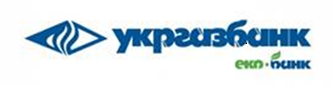 Примітки та пояснення зеленого кольору видаляються.При оформленні Заяви-Договору  обираються необхідні значення,в залежності від потреб Клієнта, інші значення можуть видалятися з документуДОГОВІР БАНКІВСЬКОГО ВКЛАДУ № (Заява-Договір банківського вкладу «Овернайт для МСБ»/ «Корпоративний овернайт»)	Дата заповнення:  Інформаційний додаток до Заяви-Договору банківського вкладу «Овернайт для МСБ» [Заява на розміщення Траншу до Вкладу «Овернайт для МСБ»в національній або іноземній валюті]Пояснення щодо заповнення документів:примітки та пояснення зеленого кольору видаляються.При оформленні Заяви  обираються необхідні значення,в залежності від потреб Клієнта, інші значення можуть видалятися з документуЗаява на розміщення траншу   до Договору банківського вкладу №_______________ від __.__.20__№ _____ дата заповнення: __.__. 20__Примірник Заяви отримав: ________________ __________________ _______________________________                                                                                                                                                (дата)                       (підпис)                            (прізвище та ініціали) АБ «УКРГАЗБАНК»  (далі – Банк)Дані Клієнта (далі – Вкладник)Дані Клієнта (далі – Вкладник)Дані Клієнта (далі – Вкладник)Дані Клієнта (далі – Вкладник)Дані Клієнта (далі – Вкладник)Дані Клієнта (далі – Вкладник)Повне найменування Повне найменування (зазначається повне і точне найменування юридичної особи / відокремленого підрозділу/прізвище, ім'я, по батькові  фізичної особи підприємця)(зазначається повне і точне найменування юридичної особи / відокремленого підрозділу/прізвище, ім'я, по батькові  фізичної особи підприємця)(зазначається повне і точне найменування юридичної особи / відокремленого підрозділу/прізвище, ім'я, по батькові  фізичної особи підприємця)(зазначається повне і точне найменування юридичної особи / відокремленого підрозділу/прізвище, ім'я, по батькові  фізичної особи підприємця)(зазначається повне і точне найменування юридичної особи / відокремленого підрозділу/прізвище, ім'я, по батькові  фізичної особи підприємця)Код ЄДРПОУ/Реєстраційний (обліковий) номер платника податків або реєстраційний номер облікової  картки платника податків (за наявності):Код ЄДРПОУ/Реєстраційний (обліковий) номер платника податків або реєстраційний номер облікової  картки платника податків (за наявності):Код ЄДРПОУ/Реєстраційний (обліковий) номер платника податків або реєстраційний номер облікової  картки платника податків (за наявності):Код ЄДРПОУ/Реєстраційний (обліковий) номер платника податків або реєстраційний номер облікової  картки платника податків (за наявності):Код ЄДРПОУ/Реєстраційний (обліковий) номер платника податків або реєстраційний номер облікової  картки платника податків (за наявності):Місцезнаходження:Місцезнаходження:Поштова адреса:Поштова адреса:ІПН (індивідуальний податковий номер платника податку на додану вартість)ІПН (індивідуальний податковий номер платника податку на додану вартість)ІПН (індивідуальний податковий номер платника податку на додану вартість)ІПН (індивідуальний податковий номер платника податку на додану вартість)якщо Клієнт не є платником ПДВ, зазначається «Не є платником ПДВ»якщо Клієнт не є платником ПДВ, зазначається «Не є платником ПДВ»Телефон/телефон-факсТелефон/телефон-факсТелефон/телефон-факсЕлектронна поштаЕлектронна поштаЕлектронна поштаРеквізити БанкуРеквізити БанкуНайменування Банку ПУБЛІЧНЕ АКЦІОНЕРНЕ ТОВАРИСТВО АКЦІОНЕРНИЙ БАНК «УКРГАЗБАНК»Код ЄДРПОУ:23697280Код банку:320478Місцезнаходження:03087, м. Київ, вул. Єреванська,1ІПН: 236972826658Назва установи банку: ________________ АБ «УКРГАЗБАНК»Поштова адреса:_________________________________Телефон/факс:Заява про розміщення Вкладу Заява про розміщення Вкладу Просимо розмістити Вклад на наступних умовах:3.1. Вид банківського Вкладу: «Овернайт для МСБ»/ «Корпоративний овернайт»3.2. Валюта Вкладу: ______________ < гривня, долари США, євро>3.3. Строк зберігання грошових коштів з __.__.____ по __.__.____ (включно).  (допустимий діапазон строків -  365(366) календарних днів (включно)).3.4. Можливість поповнення: дозволяється шляхом розміщення нового Траншу.3.5. Пролонгація: дозволяється.Інші умови Я, __________________________________ <зазначається посада та ПІБ особи, що представляє Клієнта перед Банком> підписанням цієї Заяви-Договору:Підтверджую ознайомлення з умовами Публічної пропозиції АБ «УКРГАЗБАНК» на укладання Договору комплексного банківського обслуговування та діючими в Банку Тарифами, що розміщені на сайті Банку http://www.ukrgasbank.com;Підтверджую акцептування мною  Публічної пропозиції АБ «УКРГАЗБАНК» на укладання Договору комплексного банківського обслуговування та повну і безумовну згоду з її умовами;Підтверджую укладання з Банком Договору банківського вкладу (далі – Договір), який є складовою частиною Договору комплексного обслуговування, на умовах викладених у цій Заяві-Договорі, Публічній пропозиції АБ «УКРГАЗБАНК» на укладання Договору комплексного банківського обслуговування та Тарифах, з якими ознайомився(лася), з ними погоджуюсь і зобов’язуюсь виконувати.Підтверджую свою згоду та розуміння того, що в рамках Договору розміщення Вкладу здійснюється окремими Траншами на умовах строкового банківського вкладу шляхом надання до Банку платіжного доручення та/або Заяви на розміщення траншу, в яких зазначаються  наступні істотні умови:- сума та валюта Траншу;- дата внесення та дата повернення Траншу;- процентна ставка та порядок сплати нарахованих процентів за Вкладом; - порядок зарахування Траншу на Депозитний рахунок;- реквізити рахунку для виплати Банком процентів та повернення суми Вкладу;Підтверджую, що всі умови Договору та діючих в Банку Тарифів мені зрозумілі та не потребують додаткового тлумачення;Підтверджую, що вся інформація, надана мною до Банку, є повною, достовірною у всіх відношеннях, і я зобов’язуюсь повідомляти Банк про будь-які зміни цієї інформації, що можуть статися протягом терміну дії Договору, не пізніше, ніж через 30 календарних днів з дня набрання чинності цих змін;Підтверджую отримання від Банку інформації, зазначеної в частині другій ст. 12 Закону України «Про фінансові послуги та державне регулювання ринків фінансових послуг»,  до укладення цього Договору; Підтверджую отримання тексту Публічної пропозиції АБ «УКРГАЗБАНК» на укладання Договору комплексного банківського обслуговування та діючих в Банку Тарифів, що розміщені на сайті Банку http://www.ukrgasbank.com на адресу електронної пошти    _________________ <зазначається адреса електронної пошти Клієнта згідно пункту 1 цієї заяви-Договору або інша адреса електронної пошти вказана клієнтом>.Підтверджую отримання свого примірника Договору в день укладення (підписання);<якщо діючий Клієнт мігрує із старого депозитного договору  на комплексний договір публічної форми>з «__» ____________ 20__ договір, за яким Банком надавались Клієнту послуги розміщення Вкладу __________ <назва Вкладу> втрачає чинність та рахунок № UA ___________, який обслуговувався в рамках такого договору, з дати визначеної цим пунктом, обслуговуватиметься на умовах Договору;<якщо Клієнт – фізична особа-підприємець, Заява-Договір  доповнюється наступним>Підтверджую ознайомлення з умовами відшкодування Фондом гарантування вкладів фізичних осіб коштів, що розміщені на Рахунку(ах), відкритому(их) на умовах Договору (далі – вклад). Підтверджую ознайомлення з довідкою про систему гарантування вкладів фізичних осіб, що є додатком до Інструкції про порядок здійснення Фондом гарантування вкладів фізичних осіб захисту прав та охоронюваних законом інтересів вкладників, затвердженої рішенням виконавчої дирекції Фонду гарантування вкладів фізичних осіб від 26.05.2016 № 825;Підтверджую згоду на отримання довідки про систему гарантування вкладів фізичних осіб не рідше 1 разу на рік в електронній формі шляхом завантаження з офіційного сайту банку https://www.ukrgasbank.com/private/deposits/guarantee/.  ВІДМІТКИ КЛІЄНТА_______________________________       _______________             ______________________________                    (посада)                                        (підпис/ЕП)                                     (прізвище та ініціали) МП (за наявності)6. ВІДМІТКИ БАНКУУмови Заяви-Договору погоджені Номер Депозитного  рахунку № UA____________________. ____ валютаКерівник (уповноважена керівником особа)           ____________________ ____________________________                                                                                                                  (підпис/ЕП2)                        (Прізвище та ініціали)                                                                                                                                               М.П.Вкладник Вкладник Вкладник Вкладник Повне найменування Повне найменування Код ЄДРПОУ/Реєстраційний (обліковий) номер платника податків або реєстраційний номер облікової  картки платника податків1 (за наявності):Код ЄДРПОУ/Реєстраційний (обліковий) номер платника податків або реєстраційний номер облікової  картки платника податків1 (за наявності):Код ЄДРПОУ/Реєстраційний (обліковий) номер платника податків або реєстраційний номер облікової  картки платника податків1 (за наявності):Умови розміщення по Вкладу «<обрати необхідне «Овернайт для МСБ»/«Корпоративний овернайт»>Умови розміщення по Вкладу «<обрати необхідне «Овернайт для МСБ»/«Корпоративний овернайт»>Умови розміщення по Вкладу «<обрати необхідне «Овернайт для МСБ»/«Корпоративний овернайт»>Умови розміщення по Вкладу «<обрати необхідне «Овернайт для МСБ»/«Корпоративний овернайт»>Просимо АБ «УКРГАЗБАНК» розмістити Транш (Вклад) на умовах строкового банківського вкладу на наступних умовах:Просимо АБ «УКРГАЗБАНК» розмістити Транш (Вклад) на умовах строкового банківського вкладу на наступних умовах:Просимо АБ «УКРГАЗБАНК» розмістити Транш (Вклад) на умовах строкового банківського вкладу на наступних умовах:Просимо АБ «УКРГАЗБАНК» розмістити Транш (Вклад) на умовах строкового банківського вкладу на наступних умовах:2.1. Сума Траншу  2.1. Сума Траншу             сума цифрами  (         сума прописом )                         валютадля МСБ мінімально:  500 000 гривень; 20 000 доларів США; 20 000 євродля КБ мінімально: 1 000 000 гривень; 50 000 доларів США; 50 000 євро           сума цифрами  (         сума прописом )                         валютадля МСБ мінімально:  500 000 гривень; 20 000 доларів США; 20 000 євродля КБ мінімально: 1 000 000 гривень; 50 000 доларів США; 50 000 євро2.3. Строк розміщення Траншу 2.3. Строк розміщення Траншу один банківський деньодин банківський день2.4. Процентна ставка2.4. Процентна ставка__,__%, або під визначену на Сайті Банку ставку на дату розміщення__,__%, або під визначену на Сайті Банку ставку на дату розміщення2.4. Номер поточного рахунку для договірного списання грошових коштів2.4. Номер поточного рахунку для договірного списання грошових коштівUA ___________________________<у випадку якщо розміщення коштів здійснюватиметься з рахунку відкритого в іншому банку, зазначається прочерк >UA ___________________________<у випадку якщо розміщення коштів здійснюватиметься з рахунку відкритого в іншому банку, зазначається прочерк >2.5. Можливість поповнення Траншу2.5. Можливість поповнення ТраншуНе передбачено Не передбачено 2.6. Можливість пролонгації Траншу2.6. Можливість пролонгації ТраншуНе передбаченоНе передбачено2.7. Реквізити рахунку для:  2.7. Реквізити рахунку для:  <варіант обирається якщо Транш в гривні, або якщо Транш в іноземній валюті та повернення коштів буде здійснюватись на рахунок відкритий в АБ «УКРГАЗБАНК» >Виплати процентів: № UA ___________________ ;Виплати суми Траншу: № UA_____________________ ;<варіант обирається якщо Транш в гривні, або якщо Транш в іноземній валюті та повернення коштів буде здійснюватись на рахунок відкритий в АБ «УКРГАЗБАНК» >Виплати процентів: № UA ___________________ ;Виплати суми Траншу: № UA_____________________ ;2.7. Реквізити рахунку для:  2.7. Реквізити рахунку для:  < варіант обирається якщо Транш в іноземній валюті та повернення коштів буде здійснюватись на рахунок відкритий в іншому банку >Виплати процентів та суми Траншу:Correspondent Bank/Банк кореспондент:SWIFT code:Beneficiary Bank/Банк одержувача:SWIFT code: Асс.№: Beneficiary:   Adress:< варіант обирається якщо Транш в іноземній валюті та повернення коштів буде здійснюватись на рахунок відкритий в іншому банку >Виплати процентів та суми Траншу:Correspondent Bank/Банк кореспондент:SWIFT code:Beneficiary Bank/Банк одержувача:SWIFT code: Асс.№: Beneficiary:   Adress:3. Інші умови 3. Інші умови 3. Інші умови 3. Інші умови Сторони погоджуються, що ця Заява на розміщення траншу за своєю юридичною силою прирівнюється до додаткової угоди до Договору банківського вкладу №_________________ від ___.____.20___р.< наступний пункт додається якщо Транш в іноземній валюті та повернення коштів буде здійснюватись на рахунок відкритий в іншому банку >3.2. У випадку, якщо поточний рахунок Вкладника в іноземній валюті, на який Банк здійснює виплату процентів та суми Траншу відкритий не в Банку, а в іншій банківській установі Вкладник погоджується, що всі комісії банків-кореспондентів при зарахуванні суми Траншу та нарахованих процентів на поточний рахунок Вкладника в іноземній валюті в іншій банківській установі, утримуються банками –кореспондентами із суми Траншу та  суми нарахованих процентів.Сторони погоджуються, що ця Заява на розміщення траншу за своєю юридичною силою прирівнюється до додаткової угоди до Договору банківського вкладу №_________________ від ___.____.20___р.< наступний пункт додається якщо Транш в іноземній валюті та повернення коштів буде здійснюватись на рахунок відкритий в іншому банку >3.2. У випадку, якщо поточний рахунок Вкладника в іноземній валюті, на який Банк здійснює виплату процентів та суми Траншу відкритий не в Банку, а в іншій банківській установі Вкладник погоджується, що всі комісії банків-кореспондентів при зарахуванні суми Траншу та нарахованих процентів на поточний рахунок Вкладника в іноземній валюті в іншій банківській установі, утримуються банками –кореспондентами із суми Траншу та  суми нарахованих процентів.Сторони погоджуються, що ця Заява на розміщення траншу за своєю юридичною силою прирівнюється до додаткової угоди до Договору банківського вкладу №_________________ від ___.____.20___р.< наступний пункт додається якщо Транш в іноземній валюті та повернення коштів буде здійснюватись на рахунок відкритий в іншому банку >3.2. У випадку, якщо поточний рахунок Вкладника в іноземній валюті, на який Банк здійснює виплату процентів та суми Траншу відкритий не в Банку, а в іншій банківській установі Вкладник погоджується, що всі комісії банків-кореспондентів при зарахуванні суми Траншу та нарахованих процентів на поточний рахунок Вкладника в іноземній валюті в іншій банківській установі, утримуються банками –кореспондентами із суми Траншу та  суми нарахованих процентів.Сторони погоджуються, що ця Заява на розміщення траншу за своєю юридичною силою прирівнюється до додаткової угоди до Договору банківського вкладу №_________________ від ___.____.20___р.< наступний пункт додається якщо Транш в іноземній валюті та повернення коштів буде здійснюватись на рахунок відкритий в іншому банку >3.2. У випадку, якщо поточний рахунок Вкладника в іноземній валюті, на який Банк здійснює виплату процентів та суми Траншу відкритий не в Банку, а в іншій банківській установі Вкладник погоджується, що всі комісії банків-кореспондентів при зарахуванні суми Траншу та нарахованих процентів на поточний рахунок Вкладника в іноземній валюті в іншій банківській установі, утримуються банками –кореспондентами із суми Траншу та  суми нарахованих процентів.                        				М.П. (за наявності)                        				М.П. (за наявності)                        				М.П. (за наявності)                        				М.П. (за наявності)Відмітки банкуЗаява прийнята Банком«__» ______________________ 20___ р.                Субрахунок № _____________________________. ____ валютаПосада відповідального виконавця Банку, який отримав Заяву ______________________________________________ПІБ __________________________________      _________________________           Відбиток штампа Банку <для паперової форми Заяви>                                                                                           (підпис/ЕП2)Заяву відхилено Банком«__» ______________________ 20___ р.Причина відхилення Заяви  ____________________________________________________________________________________________Посада відповідального виконавця Банку, який отримав Заяву ______________________________________________ПІБ __________________________________      _________________________           Відбиток штампа Банку <для паперової форми Заяви>                                                                                           (підпис/ЕП2)       Керівник (уповноважена керівником особа)                            ____________________ ____________________________                                                                                                                                                   (підпис/ЕП2)                                     (Прізвище та ініціали)                                                                                                                                          М.П.                 				 